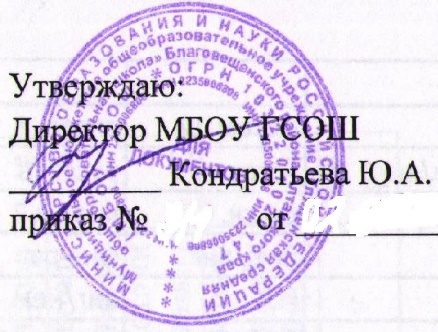 Расписание занятий центра «Точка роста»ВТОРНИКВТОРНИКВТОРНИКВТОРНИКВТОРНИКВТОРНИК17.00-18.00Физика вокруг нас7-9 кл.Руководитель: Зубова Ирина  НиколаевнаХимия вокруг нас7-9 клРуководитель: Виноградова Татьяна Николаенва Химия вокруг нас7-9 клРуководитель: Виноградова Татьяна Николаенва Я исследователь5-6 кл.Руководитель: Ерх Светлана АлександровнаРобототехника6-11 клРуководитель: Нейфельдт Андрей Петрович18.00-19.00Экспериментальная лаборатория Архимеда10-11 клРуководитель: Зубова Ирина НиколаевнаХимия вокруг нас7-9 клРуководитель: Виноградова Татьяна Николаенва Химия вокруг нас7-9 клРуководитель: Виноградова Татьяна Николаенва Основы проектной деятельности7-8 кл.Руководитель: Ерх Светлана АлександровнаРобототехника6-11 клРуководитель: Нейфельдт Андрей ПетровичСРЕДАСРЕДАСРЕДАСРЕДАСРЕДАСРЕДА17.00-19.00Родник       Руководитель: Виноградова Татьяна НиколаенваРодник       Руководитель: Виноградова Татьяна НиколаенваОт идеи к проекту   9-11 клРуководитель: Ерх Светлана АлександровнаОт идеи к проекту   9-11 клРуководитель: Ерх Светлана АлександровнаОт идеи к проекту   9-11 клРуководитель: Ерх Светлана АлександровнаЧЕТВЕРГЧЕТВЕРГЧЕТВЕРГЧЕТВЕРГЧЕТВЕРГЧЕТВЕРГ17.00-18.00Физика вокруг нас7-9 кл.Руководитель: Зубова Ирина НиколаевнаЮный Агроном13-18 летРуководитель: Виноградова Татьяна НиколаенваЮный Агроном13-18 летРуководитель: Виноградова Татьяна НиколаенваЯ исследователь5-6 кл.Руководитель: Ерх Светлана АлександровнаРобототехника6-11 клРуководитель: Нейфельдт Андрей Петрович18.00-19.00Экспериментальная лаборатория Архимеда10-11 клРуководитель: Зубова Ирина НиколаевнаЮный Агроном13-18 летРуководитель: Виноградова Татьяна НиколаенваЮный Агроном13-18 летРуководитель: Виноградова Татьяна НиколаенваОсновы проектной деятельности7-8 кл.Руководитель: Ерх Светлана АлександровнаРобототехника6-11 клРуководитель: Нейфельдт Андрей ПетровичПЯТНИЦАПЯТНИЦАПЯТНИЦАПЯТНИЦАПЯТНИЦАПЯТНИЦА16.00-17.00Занимательная микроскопияРуководитель: Виноградова Татьяна                         НиколаенваЗанимательная микроскопияРуководитель: Виноградова Татьяна                         НиколаенваЗанимательная микроскопияРуководитель: Виноградова Татьяна                         НиколаенваПравильное общение – шаг к успехуРуководитель: Ерх Светлана                               АлександровнаПравильное общение – шаг к успехуРуководитель: Ерх Светлана                               Александровна17.00-19.00Химия вокруг нас 10-11 клРуководитель: Виноградова Татьяна НиколаенваХимия вокруг нас 10-11 клРуководитель: Виноградова Татьяна НиколаенваХимия вокруг нас 10-11 клРуководитель: Виноградова Татьяна НиколаенваХимия вокруг нас 10-11 клРуководитель: Виноградова Татьяна НиколаенваХимия вокруг нас 10-11 клРуководитель: Виноградова Татьяна Николаенва